 Key Stage 3 Geography – Years 7-9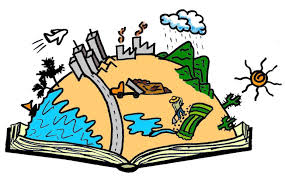 In the news we are always hearing about how humans and nature are bringing about change in various ways. We hear about volcanic eruptions in Iceland and earthquakes in Japan. We also hear about great strides humans have made in renewable power here in Spain but also the effects we can have on natural habitats like Antarctica. So this is where the study of Geography come in. Geography is literally all around us. Every day we see changes, both good and bad, occurring in our world and it is our job as Geographers to assess, evaluate and sometimes prevent or solve particular problems occurring. It is also our job to learn about and understand the different cultures around our world, where countries are and the different human and physical aspects they possess.  Over three years students will cover the following topics as well as completing different independent projects at home. They will awarded different British National Curriculum levels, so they can monitor their academic progress, as well as effort grades to award their fantastic attitude towards their work.IN THE CLASSROOMIn class we will be using a variety of teaching methods which will serve a variety of learning styles to suit everyone. We will be using textbooks, carrying out investigations, holding debates and producing projects. We will also be asking the students to carry out independent research as well as teaching others and staying informed of Geography in the news. We hope this will bring Geography to life and ensure the students will find the subject both challenging and rewarding and possibly continue this onto Key Stage 4. SUPPORTING YOUR CHILDPupils should be encouraged to read and watch the news as much as possible. They will find that this improves their vocabulary and English language, which is so important in Geography and will help them to achieve the higher levels. In addition Geographical magazines can provide a good foundation for understanding our world and relating it to our relatively small lives. Nicola Worsfold, Head of Humanities, St George´s School, SevilleYear 7Year 8Year 9My PlaceA study using key map skills to learn about our country and worldWild weatherFantastic placesOi BrazilShake, rattle and roll (Plate tectonics)People everywhere! Oh I do like to be beside the seasideWish you were hereExtreme AntarcticaMega citiesMe and world developmentMade in ChinaRisky WorldRetail research